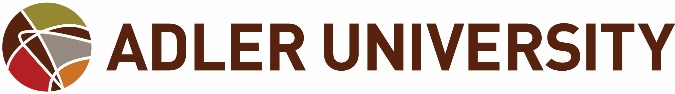 Higher Education Emergency Relief Fund Reporting 
Sept 30, 2021Per the U.S. Department of Education regulations, the information below is Adler University's participation in the Higher Education Emergency Relief Fund.In May 2021 the institution was awarded $902,272 from the Higher Education Emergency Relief Fund of which $451,486, was under section 18004 (a) (1) and $451,486 was under section 18004 (a) (3).In July 2021, the university awarded $190,000 of emergency relief funds to 190 students.The students applied for the relief funds by completing a survey, and the university used a scoring system to assess need based on the answers provided by the students.